Je me présente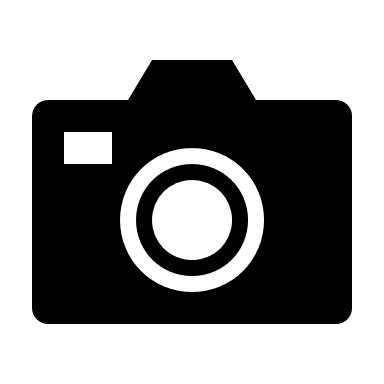 Je me présentePour commencer…Salut, je m’appelle… J’habite à Donostia, je suis une fille de 14 ans et mon anniversaire c’est le 30 octobre. Je fais quatrième cours et mon sujet préféré est physique et chimie. Une des choses que j'aime le plus à faire est de se maquiller, et dans mes temps libres j'aime sortir avec mes amies. En plus du maquillage, j'aime beaucoup peindre mes ongles. En plus de cela, j'aime aussi danser et lire. Mon plat préféré est le macaroni et j'adore les films d'humour.Description physiqueEn premier lieu, j'ai les yeux verts, aussi de longs cils. J'ai des taches de rousseur et un grain de beauté près de la bouche. J'ai les cheveux noirs, longs et ondulés, mais cela dépend du jour, je porte les cheveux droits ou bouclés. Je suis de taille moyenne et je suis mince. Et pour finir, j'ai l'orthodontie.Pour commencer…Salut, je m’appelle… J’habite à Donostia, je suis une fille de 14 ans et mon anniversaire c’est le 30 octobre. Je fais quatrième cours et mon sujet préféré est physique et chimie. Une des choses que j'aime le plus à faire est de se maquiller, et dans mes temps libres j'aime sortir avec mes amies. En plus du maquillage, j'aime beaucoup peindre mes ongles. En plus de cela, j'aime aussi danser et lire. Mon plat préféré est le macaroni et j'adore les films d'humour.Description physiqueEn premier lieu, j'ai les yeux verts, aussi de longs cils. J'ai des taches de rousseur et un grain de beauté près de la bouche. J'ai les cheveux noirs, longs et ondulés, mais cela dépend du jour, je porte les cheveux droits ou bouclés. Je suis de taille moyenne et je suis mince. Et pour finir, j'ai l'orthodontie.Pour commencer…Salut, je m’appelle… J’habite à Donostia, je suis une fille de 14 ans et mon anniversaire c’est le 30 octobre. Je fais quatrième cours et mon sujet préféré est physique et chimie. Une des choses que j'aime le plus à faire est de se maquiller, et dans mes temps libres j'aime sortir avec mes amies. En plus du maquillage, j'aime beaucoup peindre mes ongles. En plus de cela, j'aime aussi danser et lire. Mon plat préféré est le macaroni et j'adore les films d'humour.Description physiqueEn premier lieu, j'ai les yeux verts, aussi de longs cils. J'ai des taches de rousseur et un grain de beauté près de la bouche. J'ai les cheveux noirs, longs et ondulés, mais cela dépend du jour, je porte les cheveux droits ou bouclés. Je suis de taille moyenne et je suis mince. Et pour finir, j'ai l'orthodontie.Pour commencer…Salut, je m’appelle… J’habite à Donostia, je suis une fille de 14 ans et mon anniversaire c’est le 30 octobre. Je fais quatrième cours et mon sujet préféré est physique et chimie. Une des choses que j'aime le plus à faire est de se maquiller, et dans mes temps libres j'aime sortir avec mes amies. En plus du maquillage, j'aime beaucoup peindre mes ongles. En plus de cela, j'aime aussi danser et lire. Mon plat préféré est le macaroni et j'adore les films d'humour.Description physiqueEn premier lieu, j'ai les yeux verts, aussi de longs cils. J'ai des taches de rousseur et un grain de beauté près de la bouche. J'ai les cheveux noirs, longs et ondulés, mais cela dépend du jour, je porte les cheveux droits ou bouclés. Je suis de taille moyenne et je suis mince. Et pour finir, j'ai l'orthodontie.Pour commencer…Salut, je m’appelle… J’habite à Donostia, je suis une fille de 14 ans et mon anniversaire c’est le 30 octobre. Je fais quatrième cours et mon sujet préféré est physique et chimie. Une des choses que j'aime le plus à faire est de se maquiller, et dans mes temps libres j'aime sortir avec mes amies. En plus du maquillage, j'aime beaucoup peindre mes ongles. En plus de cela, j'aime aussi danser et lire. Mon plat préféré est le macaroni et j'adore les films d'humour.Description physiqueEn premier lieu, j'ai les yeux verts, aussi de longs cils. J'ai des taches de rousseur et un grain de beauté près de la bouche. J'ai les cheveux noirs, longs et ondulés, mais cela dépend du jour, je porte les cheveux droits ou bouclés. Je suis de taille moyenne et je suis mince. Et pour finir, j'ai l'orthodontie.Pour commencer…Salut, je m’appelle… J’habite à Donostia, je suis une fille de 14 ans et mon anniversaire c’est le 30 octobre. Je fais quatrième cours et mon sujet préféré est physique et chimie. Une des choses que j'aime le plus à faire est de se maquiller, et dans mes temps libres j'aime sortir avec mes amies. En plus du maquillage, j'aime beaucoup peindre mes ongles. En plus de cela, j'aime aussi danser et lire. Mon plat préféré est le macaroni et j'adore les films d'humour.Description physiqueEn premier lieu, j'ai les yeux verts, aussi de longs cils. J'ai des taches de rousseur et un grain de beauté près de la bouche. J'ai les cheveux noirs, longs et ondulés, mais cela dépend du jour, je porte les cheveux droits ou bouclés. Je suis de taille moyenne et je suis mince. Et pour finir, j'ai l'orthodontie.Pour commencer…Salut, je m’appelle… J’habite à Donostia, je suis une fille de 14 ans et mon anniversaire c’est le 30 octobre. Je fais quatrième cours et mon sujet préféré est physique et chimie. Une des choses que j'aime le plus à faire est de se maquiller, et dans mes temps libres j'aime sortir avec mes amies. En plus du maquillage, j'aime beaucoup peindre mes ongles. En plus de cela, j'aime aussi danser et lire. Mon plat préféré est le macaroni et j'adore les films d'humour.Description physiqueEn premier lieu, j'ai les yeux verts, aussi de longs cils. J'ai des taches de rousseur et un grain de beauté près de la bouche. J'ai les cheveux noirs, longs et ondulés, mais cela dépend du jour, je porte les cheveux droits ou bouclés. Je suis de taille moyenne et je suis mince. Et pour finir, j'ai l'orthodontie.Pour commencer…Salut, je m’appelle… J’habite à Donostia, je suis une fille de 14 ans et mon anniversaire c’est le 30 octobre. Je fais quatrième cours et mon sujet préféré est physique et chimie. Une des choses que j'aime le plus à faire est de se maquiller, et dans mes temps libres j'aime sortir avec mes amies. En plus du maquillage, j'aime beaucoup peindre mes ongles. En plus de cela, j'aime aussi danser et lire. Mon plat préféré est le macaroni et j'adore les films d'humour.Description physiqueEn premier lieu, j'ai les yeux verts, aussi de longs cils. J'ai des taches de rousseur et un grain de beauté près de la bouche. J'ai les cheveux noirs, longs et ondulés, mais cela dépend du jour, je porte les cheveux droits ou bouclés. Je suis de taille moyenne et je suis mince. Et pour finir, j'ai l'orthodontie.Pour commencer…Salut, je m’appelle… J’habite à Donostia, je suis une fille de 14 ans et mon anniversaire c’est le 30 octobre. Je fais quatrième cours et mon sujet préféré est physique et chimie. Une des choses que j'aime le plus à faire est de se maquiller, et dans mes temps libres j'aime sortir avec mes amies. En plus du maquillage, j'aime beaucoup peindre mes ongles. En plus de cela, j'aime aussi danser et lire. Mon plat préféré est le macaroni et j'adore les films d'humour.Description physiqueEn premier lieu, j'ai les yeux verts, aussi de longs cils. J'ai des taches de rousseur et un grain de beauté près de la bouche. J'ai les cheveux noirs, longs et ondulés, mais cela dépend du jour, je porte les cheveux droits ou bouclés. Je suis de taille moyenne et je suis mince. Et pour finir, j'ai l'orthodontie.Pour commencer…Salut, je m’appelle… J’habite à Donostia, je suis une fille de 14 ans et mon anniversaire c’est le 30 octobre. Je fais quatrième cours et mon sujet préféré est physique et chimie. Une des choses que j'aime le plus à faire est de se maquiller, et dans mes temps libres j'aime sortir avec mes amies. En plus du maquillage, j'aime beaucoup peindre mes ongles. En plus de cela, j'aime aussi danser et lire. Mon plat préféré est le macaroni et j'adore les films d'humour.Description physiqueEn premier lieu, j'ai les yeux verts, aussi de longs cils. J'ai des taches de rousseur et un grain de beauté près de la bouche. J'ai les cheveux noirs, longs et ondulés, mais cela dépend du jour, je porte les cheveux droits ou bouclés. Je suis de taille moyenne et je suis mince. Et pour finir, j'ai l'orthodontie.